Intercambio juvenil Inclusivo 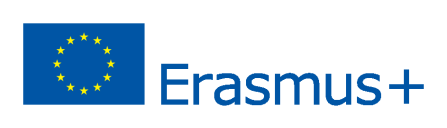  “Real Eyes, Realize, Real Art” You are applying for Youth inclusive exchange "Real Eyes, Realice, Real Art" that will take place in Hungary, from 25th of June till 6th of July, 2015. It will be focused on scenic arts in people with and without disabilities. We also participate in the internatioanl festival “Real Artist” in the city of Nyíregyháza. There will be 60 participants from 5 different countries of Europe. You have an opportunity to be among them during this exciting, rewarding and adventurous experience.Estás rellenando la hoja de solicitud para el Intercambio Juvenil “Real Eyes, Realize, Real Art”, que tendrá lugar en Hungría, del 25 de Junio al 6 de Julio de 2015, donde se trabajarán las artes escénicas en personas con y sin discapacidad. Así, participaremos en el festival internacional “Real Artist”, en la ciudad de Nyíregyháza. Habrá 60 participantes procedentes de 5 países europeos. Ahora tienes la oportunidad de formar parte de esta enriquecedora y apasionante experiencia.(Rellena todos los campos por favor)Name/nombre:Surname/apellidos: Sex/sexo:		Male/hombre		Female/mujerAge/edad: Nationality/nacionalidad:Phone number/ número de teléfono del participante y un contacto:E-mail:Special needs / necesidades especialesDo you have any special needs related to diet, disability, medical condition, chronic disease? Please describe more detailed. / ¿Tienes alguna necesidad especial en relación a la comida, discapcidad, condiciones médicas espeicales o enfermedad crónica?English level /nivel de InglésSpeaking, listening, writing / Hablando, escuchando y escribiendoNivel 0 Basic Intermediate AdvancedShortly describe yourself as a person / descríbete brevemente.Your values, character features, hobbies, etc. / tus valores, personalidad, hobbies, etc.What is your motivation for taking part in this youth exchange? / ¿Cuáles son tus motivaciones para participar en este intercambio juvenil?What kind of experience do you have related to these arts: photography, cinema, dance, music? / ¿qué experiencia tienes en lo relacionado a los siguiente artes: danza/baile, música y artes escénicas?Specific experience is not necessary / No es necesaria experiencia específica.What do you expect from this youth exchange? / ¿qué esperas de este intercambio juvenil?Mention several things which are most important for you. / puedes mencionar aquello que sea más importante para ti.Do you want to add anything else? / ¿Quiéres añadir algo más?